Příklad MS Dynamics NAV – Trasování zboží (Item tracking)  Vytvořil			:	Jaromír Skorkovský, KPH, ESF.MU Brno, Czech RepublicDatum			:	30.9.2019Důvod			:	školení, interní materiálDatabáze 		:	MS Dynamics NAV 2016Určeno	pro		.	„to whom it may koncern“ – pro toho komu je to určeno  Další možnost		:	Domácí studium , procvičování na PC v knihovně ESFPWP prezentace	:	Není (navazuje na materiály ohledně dávek a expirací (platností)Důvod použití Trasování zboží:Když se na výrobku ukáže nějaký defekt, musí být rychle identifikován a vadné výrobky nesmí být odeslány zákazníkům. Jestliže vadné výrobky byly již odeslány, musí být dohledány a dle potřeby vráceny zpět do podniku.První úkol v řízení výrobkových vad je vysledovat příčinu defektních kusů a kde všude byly tyto kusy použity. Vysledování probíhá většinou prostřednictvím vyhledávání v historických datech. Vyhledávání je značně ulehčeno díky položkám sledování zboží v okně Trasování zboží. Vytvořte nové zboží Celaskon  C0 a nastavte ho jako u předchozího H0.Pokud to již bylo provedeno, pak není potřeba toto již provádět.   Stejně tak jako nákupy zboží označené různými dávkami a daty platnosti (expiracemi), protože to bylo provedeno v rámci příkladu Příklad Dávka a Expirace_Doplnění původního materiálu.  Vytvořené položky (viz níže) budou sloužit jak data pro dále prezentovanou funkci týkající se Trasování zboží. 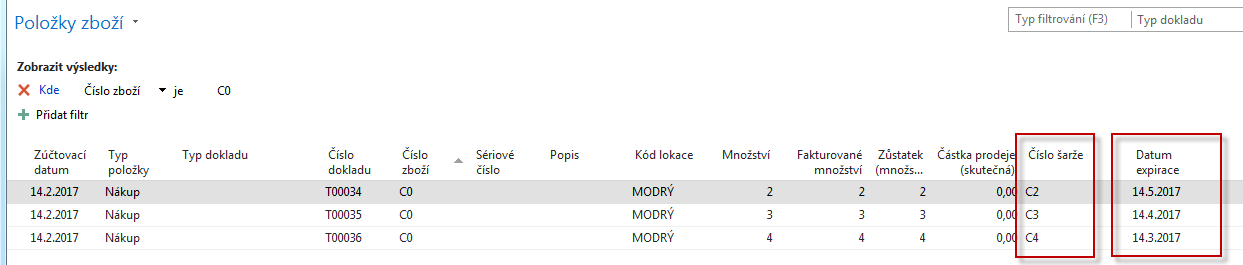 Autor při vytváření tohoto materiálu použil demo databázi, která umožňuje  používat data pouze od 1.11. do 28.2. Takže položky v tomto příkladu budou posunuty do období  leden-únor 2017. Pracovní datum v této databázi bylo nastaveno na 1.1.2017. Položky pak budou vypadat  se třemi různými daty expirace (platnosti) takto: 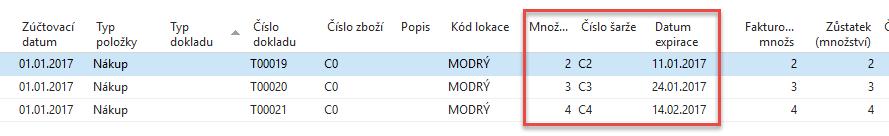 Prodejní objednávka na 5 ks Celaskonu (zde jenom prodejní řádek)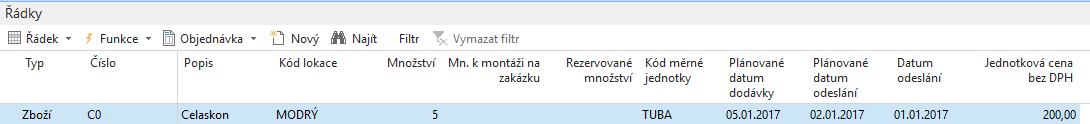 Přiřazení podle data expirace s pomocí ikony Vybrat položky (dle platnosti)  bude: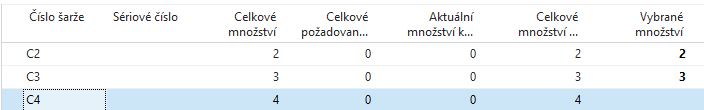 Po zaúčtování dostaneme tyto položky: 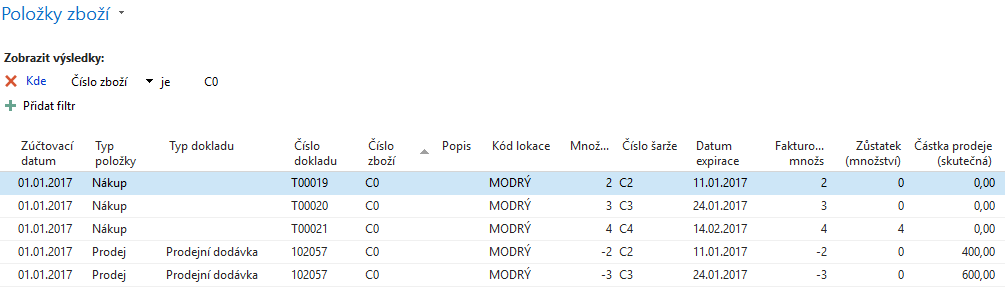 Nyní si otevřeme okno Trasování zboží (ikona Trasování zboží  nad kartou zboží). Zde zatím nejsou zadané parametry (šarže=dávka, kód zboží a metodu trasování=sledování), takže nemáme žádné řádky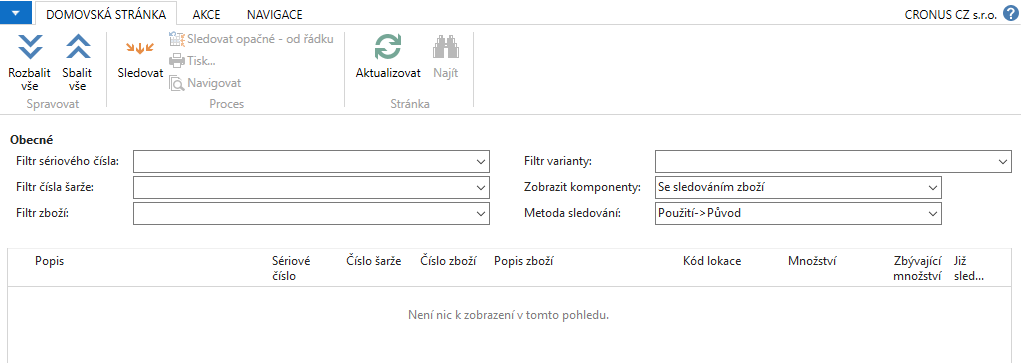 Po zadání zboží C0 a následného využití ikony Sledovat v sekci Akce a rozbalit (viz níže zobrazené ikony) dostaneme: 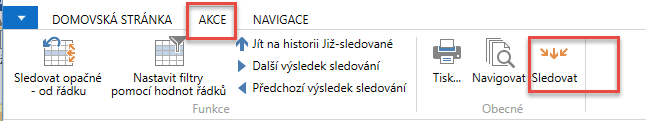 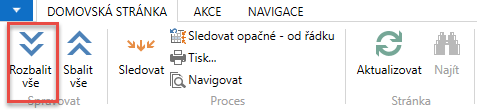 Zde je nastavena metoda sledování jako Původ->Použití, což znamená, že prvně se v systému objevila položka zboží reprezentující Nákup a následně byla vyrovnána prodejem (použití) 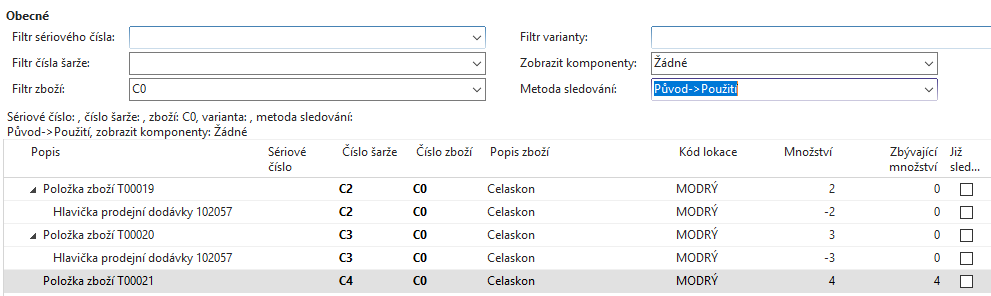 Pokud nastavíme Metodu sledování Použití-Původ a znovu  použijeme ikonu Sledování, pak dostaneme už rozbalené okno trasování: 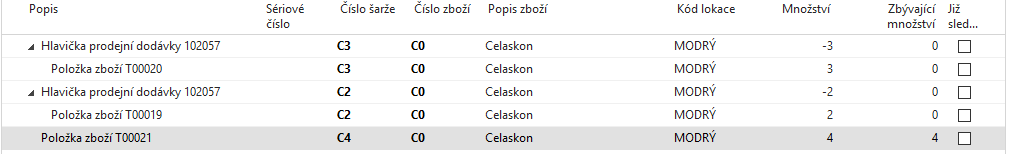        Jako další variantu můžeme vyzkoušet trasování jedné jediné vybrané šarže (dávky C3)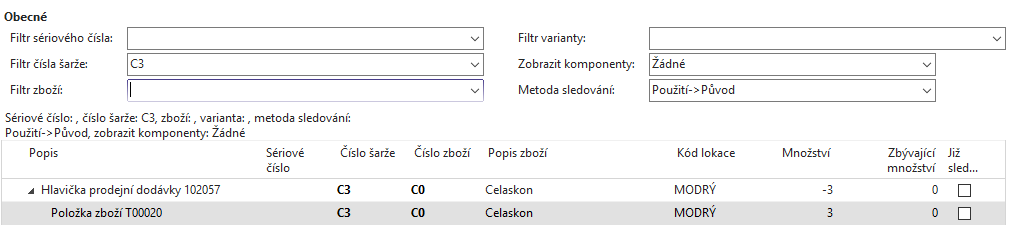 Legenda Metody trasování je zkopírovaná z nápovědy systému MS Dynamics NAV Použití -> PůvodPokud vyberete tuto volbu, program nejprve zobrazí místo, kde byla daná položka zboží použita, a poté místo, odkud položka zboží pro dané konkrétní použití pochází.Předpokládejme například, že některý odběratel vrátí vyrobenou položku zboží s vadnou komponentou a nyní je třeba zjistit, kdy a jakým způsobem byla daná komponenta zařazena do zásob. Pokud pro vyrobenou položku zboží použijete metodu trasování Použití -> Původ, budou v okně Trasování zboží zobrazeny řádky pro všechny prodejní dodávky. Poté můžete rozbalením řádku pro konkrétní prodejní dodávku zobrazit výrobní zakázku, z níž daná položka zboží pochází, a pomocí volby Zobrazit komponenty můžete zobrazit místo, odkud pocházejí komponenty.Původ -> PoužitíPokud vyberete tuto volbu, program nejprve zobrazí místo, odkud daná položka zboží pochází, a poté místo jejího použití. Předpokládejme například, že po prodeji odběratelům se zjistí, že vyráběné položky s určitým číslem šarže jsou vadné. Pokud provedete trasování čísla šarže pomocí metody Původ -> Použití, bude v okně Trasování zboží zobrazen řádek dokončené výrobní zakázky, v jejímž rámci byly tyto položky zboží vyrobeny. Rozbalením tohoto řádku lze poté zobrazit prodejní dodávky, ve kterých byly tyto položky zboží prodány.